       Лето замечательная пора, словно специально создана что бы дети бегали, прыгали и веселились.      В  Чебышевском сельском клубе прошла игровая программа « Веселиться нам не лень».С огромным удовольствием дети приняли участие в веселых конкурсах « Магический шар»,  «Штандер, солнышко».Успешно были проведены эстафеты с мячом и обручем .Атмосфера была комфортной и доброжелательной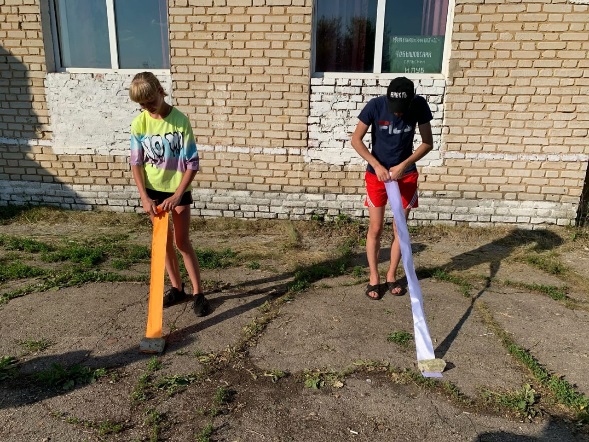 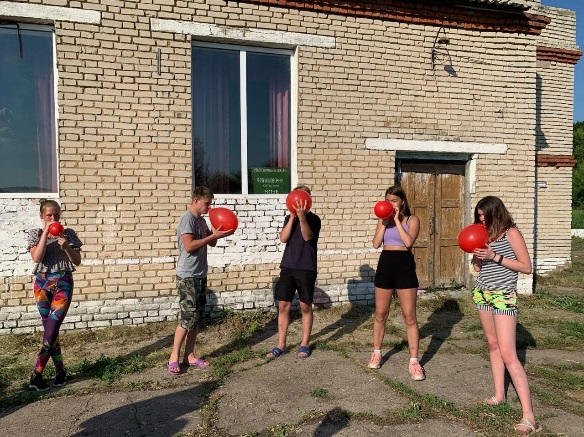 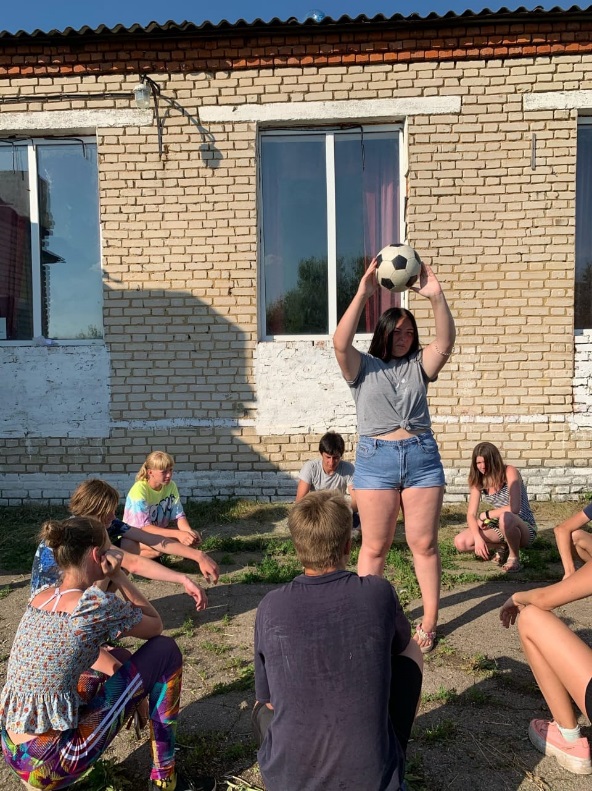 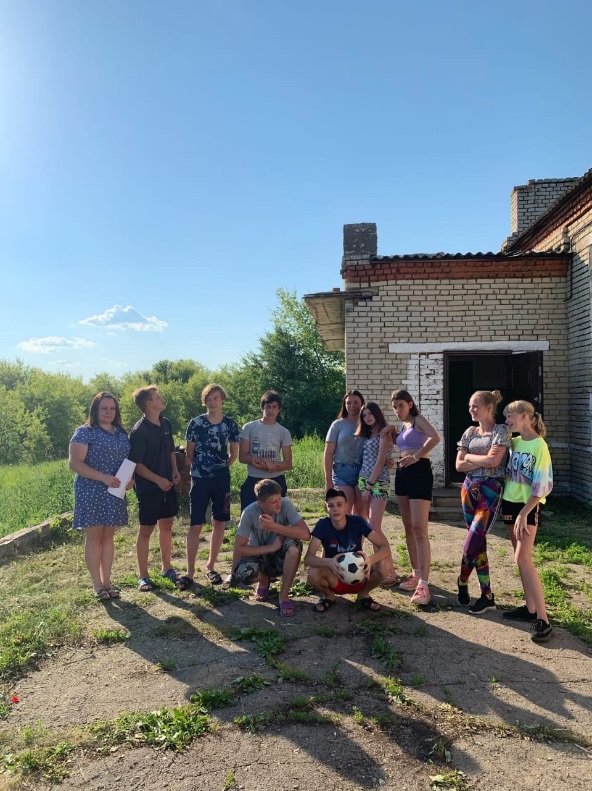 